Secondo ciclo - Specializzazione in Teologia Pastorale e in Teologia Spirituale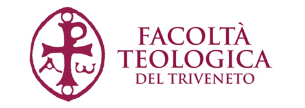 CORSI PER L’ANNO ACCADEMICO 2020-2021Cognome e Nome dello studente: …………………..……………….………………………………………………………SEGNARE CON UNA X IL RIQUADRO DEI CORSI SCELTITEOLOGIA PASTORALE(corsi in Sede e all’ITSAD)Primo semestre (29.09 – 22.12.2020)Secondo semestre (23.02 – 26.05.2021)Firma dello studente …………………………………………………….…………………………………………..………Firma del Direttore ………………………………………………………………………………………………..……..……Data …………………………………………………………………………..……………………TEOLOGIA SPIRITUALE(corsi all’ITSAD e in Sede)Primo semestre (29.09 – 22.12.2020)Secondo semestre (23.02 – 26.05.2021)PROGRAMMA DEI CORSI CICLO LICENZA 2020-2021A. CORSI BASETEOLOGIA PRATICA: FONDAMENTI E METODOI diversi profili dell’azione e dell’esperienza in teologia praticaLB0120: corso annuale, 2 ore sett. nel I semestre, 2 ore sett. nel II semestre, 6 ECTSERMENEUTICA BIBLICA «Parola di Dio che opera in voi credenti» (1Ts 2,13). Pratiche di lettura e pratiche della vita cristianaLB0220: corso semestrale, 2 ore settimanali nel II semestre, 3 ECTSMETODOLOGIA DELLA RICERCA IN TEOLOGIA PASTORALE / SPIRITUALELB03P20/LB03S20: corso semestrale, 1 ora settimanale nel I semestre, 1 ECTS B. CORSI COMUNI AI DUE INDIRIZZITEOLOGIA SISTEMATICA 1Teologia delle forme paradigmatiche di vita cristiana: identità nella relazioneLC0120: corso semestrale, 2 ore settimanali nel I semestre, 3 ECTSTEMI DI TEOLOGIA PRATICAL’abuso spiritualeLC0220: corso semestrale, 2 ore settimanali nel I semestre, 3 ECTSSCIENZE UMANE – SOCIOLOGIA“Rumore bianco”: identità e religione nella società postmoderna LC0320: corso semestrale, 2 ore settimanali nel II semestre, 3 ECTSTEMI DI TEOLOGIA BIBLICA Fede e figure di credenti nel vangelo di Marco e MatteoLC0420: corso semestrale, 2 ore settimanali nel II semestre, 3 ECTSC. SEMINARI – LABORATORI INTERDISCIPLINARISEMINARIO – LABORATORIO DI TEOLOGIA PASTORALEI nuovi linguaggi della fede. Una pastorale inedita dall’esperienza del COVID19LLP20: corso annuale, 3 ore sett. nel I semestre – 2 ore sett. nel II semestre, 7 ECTSSEMINARIO - LABORATORIO DI TEOLOGIA SPIRITUALEAdulti in Cristo. Maturità umana e maturità spirituale.LLS20: corso annuale, 3 ore sett. nel I semestre – 2 ore sett. nel II semestre, 7 ECTSD. CORSI PROPRI PER LA TEOLOGIA PASTORALETEMI DI TEOLOGIA PASTORALE 1Predicare oggi. Preti e laici corresponsabili nella comunicazione del vangeloLP0120: corso semestrale, 2 ore settimanali nel I semestre, 3 ECTSTEMI DI TEOLOGIA PASTORALE 2Giovani e Vangelo: un incontro possibile?LP0220: corso di 8 settimane, 3 ore settimanali nel I semestre, 3 ECTSTEMI DI TEOLOGIA PASTORALE 3 e 5Quando manca il prete…ma non solo! Formare formatori per la pastoraleProff. Andrea Toniolo – Matteo Ometto3 ects distribuiti in due moduliLP0320: modulo I, corso di 4 settimane, 3 ore settimanali nel I semestre, 1,5 ECTSLP0620: modulo II, corso di 4 settimane, 3 ore settimanali nel II semestre, 1,5 ECTSTEMI DI TEOLOGIA PASTORALE 4Amore credibile in quanto visibile: una carità che parla agli occhiLP0420: corso semestrale, 2 ore settimanali nel II semestre, 3 ECTSTEMI DI TEOLOGIA PASTORALE 6Inculturazione del vangelo e missione della Chiesa africanaLP0720: corso di 8 settimane, 3 ore settimanali nel II semestre, 3 ECTSFILOSOFIA Un intreccio di fragilità e grandezza caratterizza l’io-posso dell’uomo. Introduzione alla fenomenologia dell’esistenza LP0520: corso semestrale, 2 ore settimanali nel II semestre, 3 ECTSE. CORSI PROPRI PER LA TEOLOGIA SPIRITUALESTORIA DELL’ESPERIENZA SPIRITUALE IProposte e figure di spiritualità emergenti nel primo millennioLS0220: corso semestrale, 2 ore settimanali nel I semestre, 3 ECTSTEMI DI TEOLOGIA SPIRITUALE 1Ermeneutica del testo ed esperienza spirituale cristianaLS0320: corso semestrale, 2 ore settimanali nel I semestre, 3 ECTSTEMI DI TEOLOGIA SPIRITUALE  2Lotta contro i pensieri e vita spirituale in Evagrio PonticoLS0420: corso semestrale, 2 ore settimanali nel II semestre, 3 ECTSTEMI DI TEOLOGIA SPIRITUALE 3“Faremo e ascolteremo” (Es 24,7). Sulle vie della spiritualità dell’EbraismoLS0620: corso semestrale, 2 ore settimanali nel II semestre, 3 ECTSTEMI DI TEOLOGIA SPIRITUALE 4"Oranti in mezzo ad altri oranti": i monaci di Tibhirine (Algeria)LS0720: corso semestrale, 2 ore settimanali nel II semestre, 3 ECTSTEOLOGIA SPIRITUALE FONDAMENTALETemi e metodi della teologia spiritualeLS0120: corso semestrale, 2 ore settimanali nel I semestre, 3 ECTS TEOLOGIA SISTEMATICA 2 "Se accettiamo che l’amore di Dio è senza condizioni […] allora potremo amare al di là di tutto" (AL 108). Il misterioso intreccio fra l’amore di Dio e l’amore umano tra riflessione teologica e pratiche ecclesialiLS0520: corso semestrale, 2 ore settimanali nel II semestre, 3 ECTSLegendaLB= corsi base, obbligatori per pastorale e spiritualeLC= corsi comuniLL= seminario-laboratorioLP= corsi propri pastoraleLS= corsi propri spiritualeMartedì 8.45-10.20TEMI DI TEOLOGIA PASTORALE 1/ANNUNCIOVivianLauritaLP0120[3 ects]□10.50-12.25[SEDE FTTR]TEOLOGIA PRATICA: FONDAMENTI E METODOMazzocatoRaminaTommasiTonioloLB0120[6 ects]□14.15-16.45SEMINARIO-LABORATORIOSteccanella VoltolinLLP20[7 ects]□17.00-17.45METODOLOGIA DELLA RICERCATonioloLB03P20[1 ects]□Mercoledì 9.30-12.10(prime 8 sett)TEMI DI TEOLOGIA PASTORALE 2 (8 lez di 3 ore)ANNUNCIOSeghedoniLP0220[3 ects]□9.30-12.10(ultime 4 sett)TEMI DI TEOLOGIA PASTORALE 3 (4 lez di 3 ore)TonioloOmetto(modulo 1)LP0320[1,5 ects]□14.15-15.45[ITSAD]TEOLOGIASISTEMATICA 1SartorioLC0120[3 ects]□16.15-17.45[ITSAD]TEMI DI TEOLOGIAPRATICARonzoniLC0220[3 ects]□Martedì 8.45-10.20TEMI DI TEOLOGIA PASTORALE 4PasinatoLP0420[3 ects]□10.50-12.25[ITSAD]TEOLOGIA PRATICA: FONDAMENTI E METODOMazzocatoRaminaTommasiTonioloLB0120□14.15-15.45SEMINARIO-LABORATORIOSteccanellaVoltolinLLP20□16.15-17.45ERMENEUTICA BIBLICARomanelloDidonèLB0220[3 ects]□Mercoledì 8.45-10.20FILOSOFIATommasiLP0520[3 ects]□10.50-12.25SCIENZE UMANE SOCIOLOGIAZonatoLC0320[3 ects]□14.15-15.45[ITSAD]TEMI TEOLOGIA BIBLICABonifacioLC0420[3 ects]□15.15-17.45(prime 4 sett)TEMI DI TEOLOGIA PASTORALE 5(4 lez di 3 ore)TonioloOmetto(modulo 2)LP0620[1,5 ects]□15.15-17.45(ultime 8 sett)TEMI DI TEOLOGIA PASTORALE 6(8 lez di 3 ore)KossiLP0720[3 ects]Martedì 8.45-10.20TEOLOGIA SPIRITUALE FONDAMENTALERaminaLS0120[3 ects]□10.50-12.25[SEDE FTTR]TEOLOGIA PRATICA: FONDAMENTI E METODOMazzocatoRaminaTommasiTonioloLB0120[6 ects]□14.15-16.45SEMINARIO-LABORATORIOBertazzo A.CeschiaLLS20[7 ects]□17.00-17.45METODOLOGIA DELLA RICERCABertazzo L.LB03S20[1 ects]□Mercoledì 8.45-10.20STORIA DELL’ESPERIENZA SPIRITUALE - IBertazzo L.LS0220[3 ects]□10.50-12.25TEMI DI TEOLOGIA SPIRITUALE 1CeschiaLS0320[3 ects]□14.15-15.45TEOLOGIASISTEMATICA 1SartorioLC0120[3 ects]□16.15-17.45TEMI DI TEOLOGIAPRATICARonzoniLC0220[3 ects]□Martedì 8.45-10.20TEMI DI TEOLOGIA SPIRITUALE 2RavazzoloLS0420[3 ects]□10.50-12.25[ITSAD]TEOLOGIA PRATICA: FONDAMENTI E METODOMazzocatoRaminaTommasiTonioloLB0120□14.15-15.45SEMINARIO-LABORATORIOBertazzo A.CeschiaLLS20□16.15-17.45[SEDE FTTR]ERMENEUTICA BIBLICARomanelloDidonèLB0220[3 ects]□16.15-17.45TEOLOGIA SISTEMATICA 2PesceLS0520[3 ects]□Mercoledì 8.45-10.20TEMI DI TEOLOGIA SPIRITUALE 3PoliLS0620[3 ects]□10.50-12.25[SEDE FTTR]SCIENZE UMANESOCIOLOGIAZonatoLC0320[3 ects]□14.15-15.45TEMI DI TEOLOGIA BIBLICABonifacioLC0420[3 ects]□16.15-17.45TEMI DI TEOLOGIA SPIRITUALE 4LuciettoLS0720[3 ects]